Opis przedmiotu zamówieniaIZRK.271.12.2024Przedmiotem zamówienia są roboty budowlane polegające na modernizacji drogi gminnej 
w miejscowości Feliksów, zgodnie z dołączoną dokumentacją przedmiarową.  Zakres robót – zgodnie z przedmiarem robót – obejmuje na odcinek o długości 798 mb, na działce nr ew. 39/2, obręb Feliksów, gm. Wiskitki.Wykonawca będzie odpowiedzialny za przygotowanie terenu robót w celu prawidłowego zrealizowania przedmiotu zamówienia, a także za właściwe zabezpieczenie terenu robót przed wstępem na ten teren osób nieuprawnionych.Wykonawca zobowiązany będzie do zabezpieczenia wszelkich elementów sieci 
i towarzyszącej infrastruktury znajdujących się w pasie drogowym, to jest studzienek, zasuw 
i innych elementów, w szczególności przed ich uszkodzeniem lub zakryciem, oraz za właściwe zabezpieczenie i składowanie odpadów budowlanych a sposób, aby nie stwarzać bezpośredniego zagrożenia dla środowiska w miejscu ich wytwarzania.Teren robót nie jest wpisany do rejestru zabytków. Działki przeznaczone pod inwestycję nie są objęte obszarem eksploatacji górniczej. Materiały budowlane oraz elementy prefabrykowane powinny odpowiadać atestom technicznym aprobatom oraz ustaleniom odnośnych norm.Przed przystąpieniem do robót Wykonawca jest zobowiązany do zapoznania się z pełną dokumentacją, będącą w posiadaniu Zamawiającego. Zamawiający przekaże Wykonawcy dokumentację przy przekazaniu terenu robót.W czasie realizacji zamówienia Wykonawca ma prawo przyjąć materiał, urządzenie lub technologię inne od proponowanych w postępowaniu lub na etapie wykonawstwa przez Inspektora nadzoru inwestorskiego lub Zamawiającego pod warunkiem, że będą posiadały one co najmniej równą lub tożsamą wartość techniczną, użytkową i estetyczną, a także pod warunkiem uzyskania zgody Zamawiającego/Inwestora. Roboty budowlane powinny być wykonane zgodnie z zasadami sztuki budowlanej oraz obowiązującymi przepisami 
i normami.Po zakończeniu prac budowlanych teren budowy należy doprowadzić do należytego stanu 
i porządku. W przypadku zaistnienia wątpliwości, co do sposobu prowadzenia robot, Wykonawca powinien skontaktować się z Inspektorem nadzoru inwestorskiego.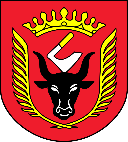 Gmina Wiskitki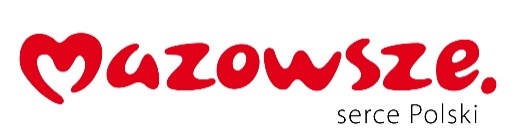 